Консультация для родителей: подготовила воспитатель 1 квалификационной категории МДОУ “Детский сад №210” Мокеичева Елена АлександровнаОтветственность родителей за безопасность детей на дорогахВопрос безопасности ребёнка на дороге наиболее актуален для родителей в современном мире, поэтому воспитывать ответственность у ребёнка необходимо с раннего возраста.   Чем раньше родители донесут до малыша правила безопасного поведения на улице, тем прочнее усвоятся они ребёнком и впоследствии станут нормой поведения.Знакомя детей с правилами дорожного движения, культурой поведения на улице, следует помнить, что эта работа требует формирования таких качеств личности, как внимание, ответственность за своё поведение, осторожность.Идеальный момент формирования у детей навыков безопасного поведения на улице – это дорога из дома в детский сад и обратно.   И, что очень важно у ребёнка всегда должен быть личный пример соблюдения родителями всех без исключения правил дорожного движения.Родители!Сами знайте и выполняйте правила движения.    Будьте для детей примером дисциплинированности на улице!!!Никто не может заменить родителей в вопросе формирования у ребёнка дисциплинированного поведения на улице, соблюдения им правил безопасного поведения.В дошкольном возрасте ребёнок должен усвоить:Без взрослых на дорогу выходить нельзяПереходить дорогу нужно только по пешеходному переходу, а если на перекрёстке есть светофор, только на его зелёный светПеред выходом на проезжую часть нужно остановиться для наблюдения за дорогой, и ни в коем случае не переходить её, не убедившись в своей безопасностиДорога предназначена только для машин, а тротуар для пешеходовНельзя перебегать дорогу в неустановленном месте и перед близко идущим транспортомСтоящий безрельсовый транспорт надо обходить сзади, а рельсовый – спереди, по пешеходному переходуПомните!Ребёнок учится законам улицы, беря пример с вас – родителей. От вашей культуры поведения на улице, от вашего уважения правил дорожного движения зависят жизнь и здоровье вашего ребёнка  А сейчас поговорим о фликерах        Правительство Российской Федерации внесло изменение в правила дорожного движения (ПДД), утвержденные постановлением Правительства № 1090 от 23 октября 1993 года, которые коснулись не только водителей, но и пешеходов. С 1 июля 2015 года ношение световозвращающих элементов (фликеров) в темное время суток вне населенных пунктов стало обязательным.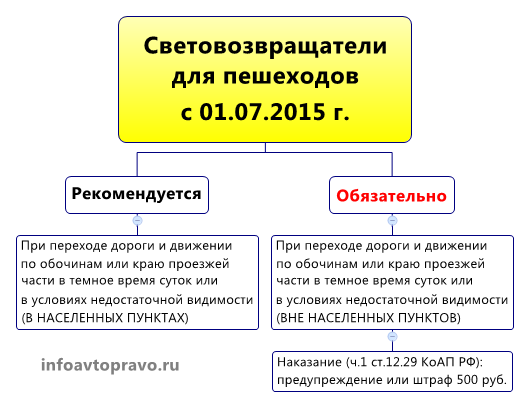 Фликер или светоотражатель – это устройство обеспечения безопасности.   Наилучшим светоотражающим эффектом обладают фликеры серо-белого и лимонного цветов.   Лучшая форма – полоска или круг.    Важно купить качественный светоотражатель, а не поддельную безделушку.Фликеры детям купите, родители!Пусть на дороге их видят водители!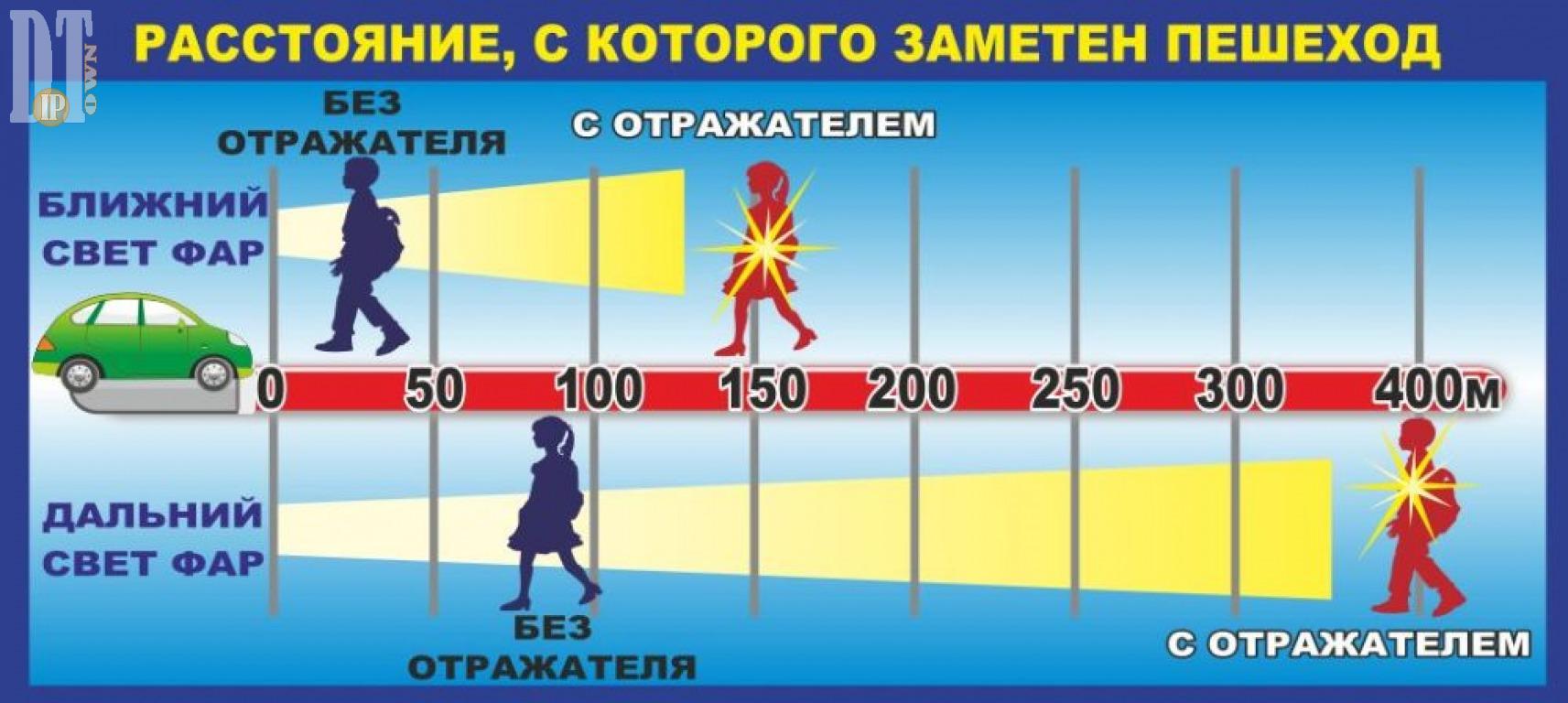 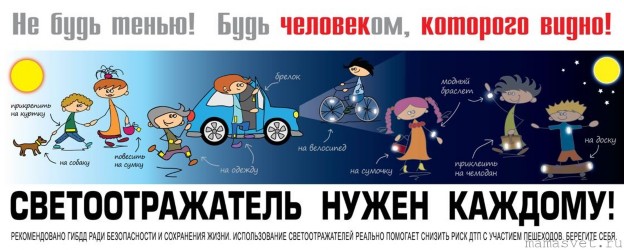 Об ответственности родителей при перевозке детей в автомобилеСогласно ПДД 2017, правила перевозки детей в автомобиле обязывают водителя выполнить целый ряд действий, направленных на создание максимально безопасных условий эксплуатации транспортного средства. Такой подход при попадании в ДТП может спасти человеческую жизнь.   В соответствии с ПДД, перевозка детей в автомобиле выполняется с учетом некоторых требований. Дети могут ехать в салоне легкового транспортного средства или же в кабине грузовика. Перевозка детей в кузове или прицепе категорически запрещена. Водитель должен обезопасить своих пассажиров, учитывая при этом конструктивные особенности авто.    Важно! В машине, оснащенной ремнями безопасности, перевозка детей до 12-ти лет возможна исключительно при использовании специального удерживающего устройства (автокресло или автолюлька). Для этих целей также может использоваться подушка-бустер или треугольник-адаптер.Перевозка детей до 12-ти лет в автомобиле на переднем сиденье не запрещена. Однако обязательным условием для этого является наличие специального кресла или автомобильной люльки для малышей. Применение бустера или треугольного адаптера в этом случае не разрешено.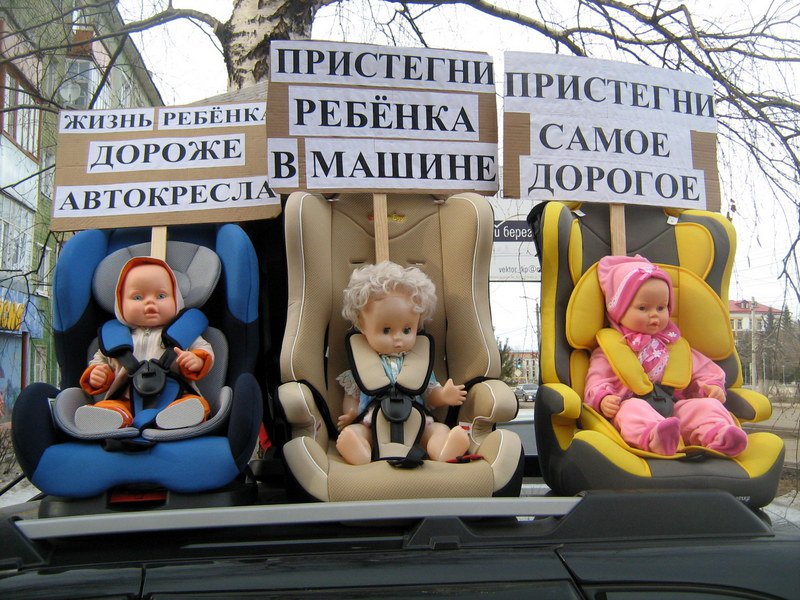 Родители! Берегите себя и своих детей!!!. 